Instytut Studiów Międzykulturowych Uniwersytetu Jagiellońskiego w Krakowie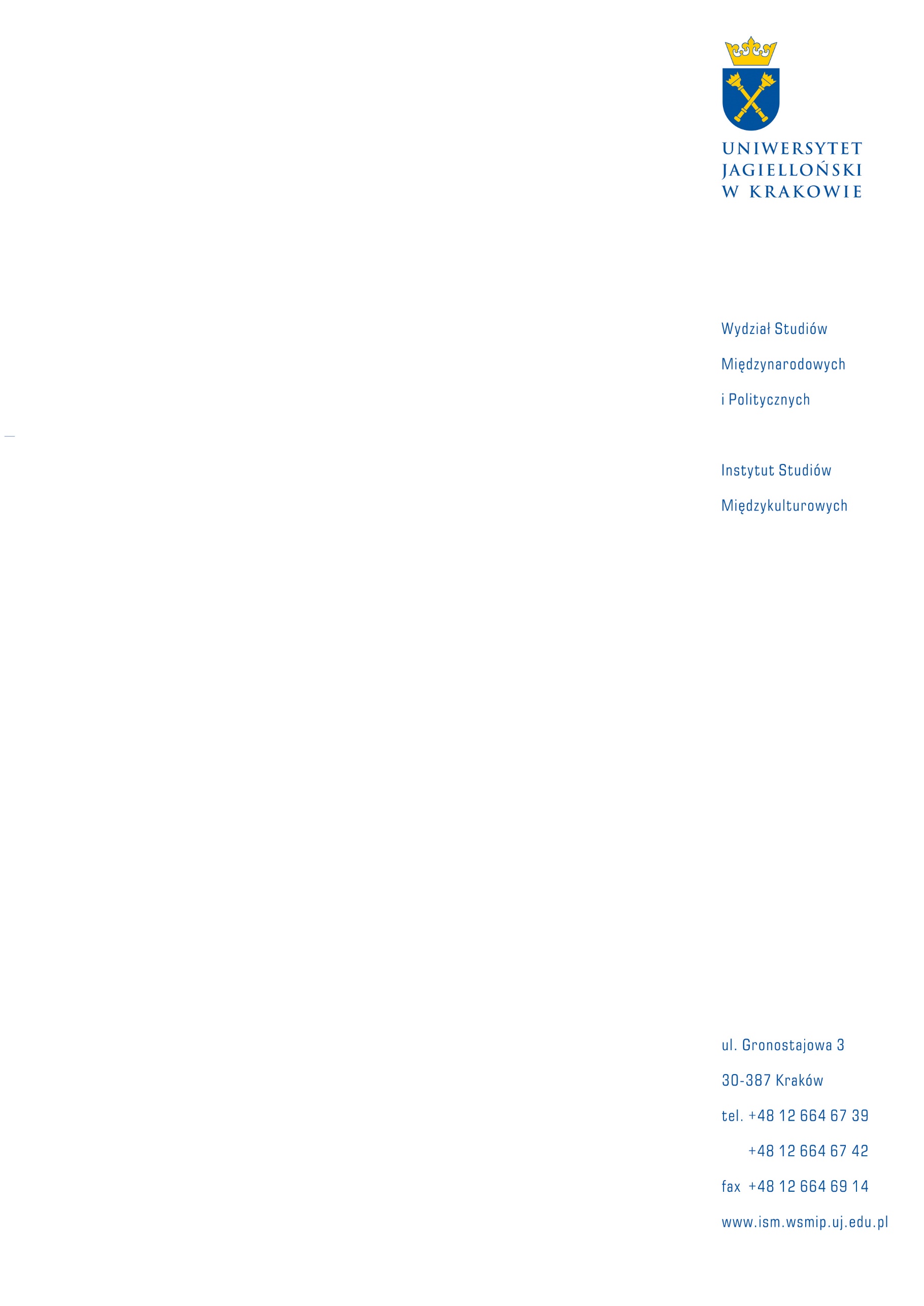 Instytut Lingwistyki Stosowanej Uniwersytetu Warszawskiegozapraszają do udziału w międzynarodowej, interdyscyplinarnej konferencji pt.OBLICZA POSTPAMIĘCI 3 – KODY I JĘZYKIFACES OF POSTMEMORY 3 – CODES AND LANGUAGESKraków, 6-7 marca 2018 r.Zorganizowana w 2014 roku w ramach obchodów Jubileuszu 650-lecia Uniwersytetu Jagiellońskiego w Krakowie konferencja „Oblicza postpamięci” spotkała się z ogromnym zainteresowaniem. Trwały wkład w polskie badania tej problematyki stanowi tematyczny numer czasopisma naukowego „Politeja” (nr 35, 3/2015).Kolejna edycja przedsięwzięcia „Oblicza postpamięci 2” w grudniu 2015 roku zgromadziła w Krakowie ponad pięćdziesięciu prelegentów reprezentujących różne dyscypliny nauk humanistycznych i społecznych oraz liczną publiczność. Mimo to tematyka wydaje się niewyczerpana, badania nad pamięcią traum pokoleniowych przekazywanych kolejnym generacjom rozwijają się bardzo dynamicznie. Dlatego we współpracy z Uniwersytetem Warszawskim chcemy ponownie zaprosić w gościnne mury Uniwersytetu Jagiellońskiego wszystkich, którzy swoje badania poświęcają różnym przejawom postpamięci. Pragniemy, by – podobnie jak poprzednio – rezultaty swoich badań mogli zaprezentować reprezentanci różnych gałęzi wiedzy: kulturoznawcy, historycy, językoznawcy, literaturoznawcy, socjologowie, psychologowie, politolodzy, historycy sztuki, filmoznawcy, teatrologowie, architekci.Podobnie jak we wcześniejszych edycjach spotkań nie chcemy również zawężać problematyki ani do następstw Zagłady, ani II wojny światowej, ani do kontekstu europejskiego. Proponujemy jednak, by tym razem osią rozważań uczynić pytanie o to, czy dyskurs postpamięciowy wykształcił jakieś specyficzne środki wyrazu? Czy na gruncie różnych dziedzin wiedzy i sztuki można dostrzec tworzące się kody i języki charakterystyczne dla wyrażania dziedziczonych traum? Zdaniem argentyńskiej kulturoznawczyni, Beatriz Sarlo, w Europie wytworzył się estetyczny kanon postpamięci, który wyznacza „sposoby pamiętania”. Czy rzeczywiście można mówić o kanonach prezentowania problematyki postpamięciowej? Jeśli istnieją, czy są pomocne, czy też w jakiś sposób ograniczają naszą wrażliwość i sposób percepcji dawnych urazów? Zapraszamy tych, którzy poszukują odpowiedzi na te pytania oraz wszystkich badających przejawy postpamięci w różnych kontekstach historycznych i geograficznych.Owocem poprzedniej konferencji jest tematyczny tom czasopisma „Politeja” (47/2017; http://www.akademicka.pl/ebooks/free/a6648a83eb04d4e5df7412868757af26.pdf), w którym znajdują się artykuły uczestników. Teraz również planujemy publikację pokonferencyjną w formie recenzowanej monografii naukowej, zastrzegając sobie prawo wyboru tekstów do druku.Z przyjemnością informujemy, że wykład inauguracyjny wygłosidr hab. Magdalena Saryusz-Wolska.Komitet naukowyProf. dr hab. Zdzisław Mach Prof. dr hab. Bogdan SzlachtaProf. dr hab. Tadeusz PalecznyDr hab. Małgorzata Gaszyńska-Magiera, prof. UW Dr hab. Ewa GruszczyńskaDr hab. Piotr Biliński, prof. UJDr hab. Krzysztof Hejwowski, prof. UWHarmonogramTermin zgłoszeń i przesłania streszczenia: 			20.12.2017Informacja o przyjęciu referatu: 				10.01.2018Termin wnoszenia opłat konferencyjnych (dane zostaną przesłane 
po przyjęciu decyzji o przyjęciu referatu):			10.02.2018Termin dostarczenia uczestnikom programu konferencji:  	25.02.2018Termin konferencji:						6-7.03.2018Termin składania artykułów:					30.04.2018Opłata rejestracyjna400 PLN / 100 € - pracownicy naukowi250 PLN / 50 € - doktoranciOpłata obejmuje koszty uczestnika związane z konferencją, w tym: materiały konferencyjne, uczestnictwo w sesjach, przerwy kawowe, lunch.Koszty noclegu uczestnicy pokrywają samodzielnie.Planowana jest publikacja recenzowanej monografii naukowej. Organizatorzy zastrzegają sobie prawo wyboru tekstów do druku.Rejestracja
Zgłoszenia wraz z krótkim streszczeniem (max. 1000 znaków) prosimy przesłać:facesofpostmemory@gmail.com Udział bez referatu nie wymaga rejestracji!Strona konferencjiwww.ism.uj.edu.pl www.en.ism.uj.edu.pl www.facebook.com/histcultUJ/ Komitet organizacyjnyDr hab. Małgorzata Gaszyńska-Magiera, prof. UWDr hab. Monika BanaśMgr Mariola Pawełko, kontakt: facesofpostmemory@gmail.com Paweł Plichta